Welcome to the RED HOUSE!Your Assistant Principal is Mr. David Iacobucci.  His phone number is 763-8866The Red House Secretary is Mrs. Grinuk.  Her phone number is 763-8863The North Team27R 	English Language Arts	Mrs. Toni Farrell28R 	Mathematics	           	Mrs. Heather Wasileski26R 	Science			Mrs. Leeann Cerpovicz29R 	Social Studies 		Ms. Hannah SongGuidance Counselor: Mrs. KulpeksaSpecial Education Teacher: Mrs. CarraImportant Information:Students receive their schedule on the first day of school.On the flip side of this sheet is a map of JFK.  Take a walk around and explore!!You may also want to try locking and unlocking a locker.  There are some lockers set up in the Hub tonight just for that purpose.If you have any questions, please feel free to call Mr. Iacobucci at 763-8866 or see him tonight.  He is happy to answer any and all questions!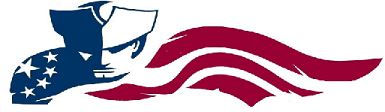 Welcome to the WHITE HOUSE!Your Assistant Principal is Mrs. Sarah Horan.  Her phone number is 763-8862The White House Secretary is Mrs. White.  Her phone number is 763-8867The South Team18W 	English Language Arts	Mrs. Rebecca Clarity19W 	Mathematics	           	Ms. Heather Delap 17W 	Science			Mrs. Carrie Humber14W 	Social Studies 		Mrs. LeeAnn LittlejohnGuidance Counselor: Mrs. Karen GarveyImportant Information:Students receive their schedule on the first day of school.On the flip side of this sheet is a map of JFK.  Take a walk around and explore!!You may also want to try locking and unlocking a locker.  There are some lockers set up in the Hub tonight just for that purpose.If you have any questions, please feel free to call Mrs. Horan at 763-8862 or see her tonight.  She is happy to answer any and all questions!Welcome to the WHITE HOUSE!Your Assistant Principal is Mrs. Sarah Horan.  Her phone number is 763-8862The White House Secretary is Mrs. White.  Her phone number is 763-8867The Alcorn Team28W 	English Language Arts	Mrs. Rebecca Sikorowicz27W 	Mathematics	           	Mrs. Katie Worden13W 	Science			Mr. Carmen Nuccio22W 	Social Studies 		Mrs. Amy PlattGuidance Counselor: Mrs. Shannon KudrykSpecial Education Teacher: Mrs. Michelle ProvencherImportant Information:Students receive their schedule on the first day of school.On the flip side of this sheet is a map of JFK.  Take a walk around and explore!!You may also want to try locking and unlocking a locker.  There are some lockers set up in the Hub tonight just for that purpose.If you have any questions, please feel free to call Mrs. Horan at 763-8862 or see her tonight.  She is happy to answer any and all questions!Welcome to the WHITE HOUSE!Your Assistant Principal is Mrs. Sarah Horan.  Her phone number is 763-8862The White House Secretary is Mrs. White.  Her phone number is 763-8867The Hale Team24W 	English Language Arts	Mrs. Sarah Cianci23W 	Mathematics	           	Ms. Samantha Hannagan26W 	Science			Mrs. Mary Desrosier25W 	Social Studies 		Mrs. Katie FitzgeraldGuidance Counselor: Mrs. Kim NadeauSpecial Education Teacher: Mr. Adam RinaldiImportant Information:Students receive their schedule on the first day of school.On the flip side of this sheet is a map of JFK.  Take a walk around and explore!!You may also want to try locking and unlocking a locker.  There are some lockers set up in the Hub tonight just for that purpose.If you have any questions, please feel free to call Mrs. Horan at 763-8862 or see her tonight.  She is happy to answer any and all questions!